Supporting the Second Year Teacher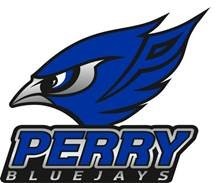 Activity #: 	DR428451801Class Location:	Perry Elementary School	1600 8th Street, PerryClass Dates:	August 7, 2017 - June 1, 2018Instructor:Shannon Cline	Kevin Vidergar1519 Maple Drive	608 SW Timberview DriveAdel IA 50003	Grimes, IA 50111(H) (515)494-7171	(515) 608-2866 shannon.cline@perry.k12.ia.us	kevin.vidergar@perry.k12.ia.usDescriptionDuring the second year of teaching, the mentoring program revolves around Perry's framework for ensuring learning. Learning is focused on five essential questions: How will we ensure students and adults feel safe to learn and try new things?What do we want all students to learn, know, and be able to do?How will we know they have learned it?How will we teach it?How will we respond when they struggle or don't learn? and How will we respond when they have already learned it? In addition to discussions on the specific questions listed above, second year teachers learn about learning progressions, strategies for embedding technology in daily lessons, monitoring, assessment and feedback, essential questions, planning rigorous instruction through designing units, selecting curricular resources and instructional strategies, supporting struggling students before, during, and after instruction.Dates/Times: August 7 (2:00 p.m. - 4:00 p.m.)August 8, 9 (8:00 a.m. - 11:30 a.m. and 12:30 p.m. - 3:00 p.m.)October 11, 2017, (4:00 p.m. - 6:00 p.m.)December 13, 2017, (4:00 p.m. - 6:00 p.m.)February 21, 2018, (4:00 p.m. - 6:00 p.m.)*May 9, 2018 (4:00 p.m. - 6:00 p.m.)Monthly observations/feedback will be scheduled at a later date to make up the additional hours required to equal the required 30 instructor led hours. Paperwork due June 1, 2018.*Class will meet with first year teachers and mentors. Research BaseThe content for the class sessions and conversations among mentors and mentees is based on the following: Thriving as a New Teacher. (2016). John and Sheila EllerHow to Support Struggling Students. (2010). Robyn R. Jackson and Claire LambertCoaching and Mentoring First year and Student Teachers. (2013). India J. Podson and Vicki DenmarkCoaching Classroom Instruction. (2013). Robert Marzano and Julia SimsWhat Great Teacher Do Differently: 17 Things that Matter Most, 2nd Edition (2011). Todd WhitakerThe Highly Effective Teacher. (2016). Jeff C. MarshallThe Art and Science of Teaching. (2009). Robert MarzanoLearning Design and Course Credit Hours Number of Credits: 2 License RenewalLearning Goals or TargetsThe participant will understand the district framework for ensuring learning.The participant will plan rigorous instruction based on formative assessment data.Evaluation / Grading / Course Requirements100% AttendanceActive ParticipationAll assignments completed and handed inP/Pass Grade - The participant will complete and turn in the following quality work:Teacher submits log to document weekly and monthly meetings with mentor.End of semester reflection.End of school year reflection.Portfolio to show evidence of meeting Iowa Teaching standards.Item/Event/Task/ActivityIn Class HoursAugust 7, 2017 (2:00 p.m. to 4:00 p.m.)Intro to Power SchoolOverview professional learning for 2017-18 Presentation on content & language objectives2August 8, 2017 (8:00 a.m. to 11:30 a.m.)Getting ready for a new school year with the instructional coachesSet up e-mail accounts (Outlook and Gmail) & access e-mail through the district web pageAccess and use Power SchoolAccess the AEA website and complete the required trainings [Blood borne Pathogens, Right to Know, ELP Modules, Chapter 103]Use classroom phone and set up voicemailSet up printer and where the printer is locatedHow to use building’s office for copies and scanning documentsGetting supplies for classroomCreate sub folderSeating chartsHidden rules of the building (parking, jean days, getting hot lunch)Intro to ALICE trainingElementary - introduce PBISAugust 8, 2017 (12:30 p.m. to 3:00 p.m.)All new teachers meet in the high school library. Process the scope of control teachers have.First day of school activities.Building parent relationships.Practice effective communication.Student engagement strategies.6August 9, 2017 (8:00 a.m. to 11:30 a.m.)Elementary teachers and their mentors learn about Benchmark Literacy and associated instructional strategies, FAST and Standards-Based Grading.Middle and High School teachers and their mentors learn about strategies for increasing student engagement, formative assessment, and incorporating technology into daily lessons. August 9, 2017 (1:30 p.m. to 4:00 p.m.)Elementary teachers meet at Perry Elementary to learn about Everyday MathMiddle school teachers meet to learn about Star Reading/Math, Jay Feathers/Literacy Program, and Power Up.                High school teachers meet at Perry High School to begin lesson planning for block scheduling, lanyards, and connections classes.6October 11, 2017Needs Assessment: What do you need most?Safe, respectful, well-organized learning environment2December 13, 2017Monitoring, assessment, and feedback that guide and inform instruction and learning2February 21, 2018Coherent Learning ProgressionStrategies, Resources, and Technologies that Enhance Learning2May 9, 2018Challenging, rigorous learning experiencesInteractive, thoughtful learningCreative, problem-solving cultureEnding strong and preparing for a new school year2Monthly Observation and Feedback (September-May):One hour for each observation and providing feedback.8Total Hours30